DiscoverHave a wonderful visit to the humble place and progressive city in the northern part of Cebu, the astonishing Bogo City. Also, visit the one of the smallest communities in Barangay Bungtod, the Purok Red Coral, a home of life.PROFILEThe topography of Purok Red Coral is near at the Carole Dy's Nature Park and partially at the back of Felipe R. Verallo Memorial Foundation, Inc. and its purok center is located 313.87 m (1,029.76 ft.) from corner to the center which is near the school and its school dormitory. The surface area is a hill and the way to visit from a highway facing the City of Bogo Science and Arts Academy which buses from Cebu City always have their right turn. Its narrow street is a one - way which made of lime or "anapog" and the corner has a two-story house on the right and on the left is a signpost. The area has an old big tamarind tree which is grown for about 40-50 years as estimated. The distance covered by the purok is 432.51 m (1,418.98 ft.) from corner to its boundary. The location is good in planting crops which some residents have corn crops and most of them are farmers and other source of livelihood is through livestock-raising and poultry. There are 55 total number of households in the purok and 202 total number of residents.BOGO CITY TO CEBU CITY: 101 KM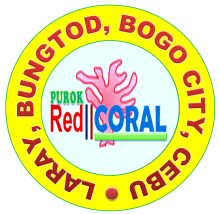 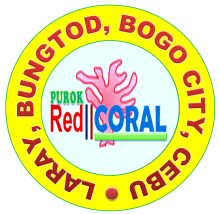 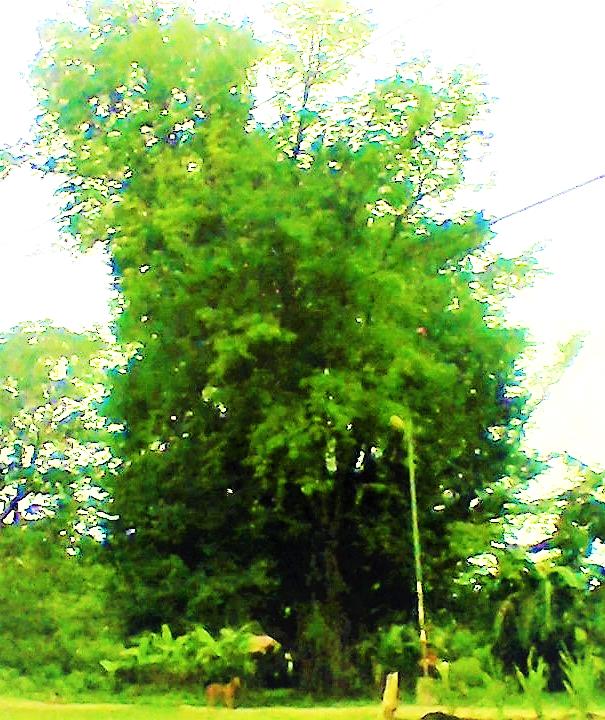 The tamarind tree symbolizes courage which in times of hardships and trials in life, the natives will never stop to stand again and to survive with all of their strength. As its roots hold strong from the riches of the land and the strength is abound with another strong roots. That, in our life, in those fallen times, the little strength remains in ourselves can pull us to make another new day and new hope. “Encourage yourself to serve at your best and to look forward on what you can contribute for the betterment of the community.”Percilito C. Tillor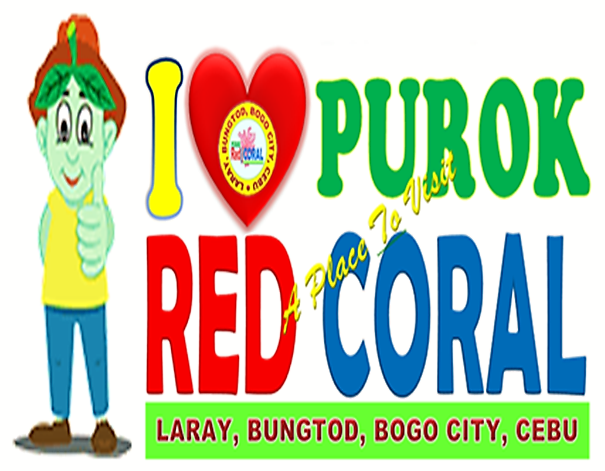 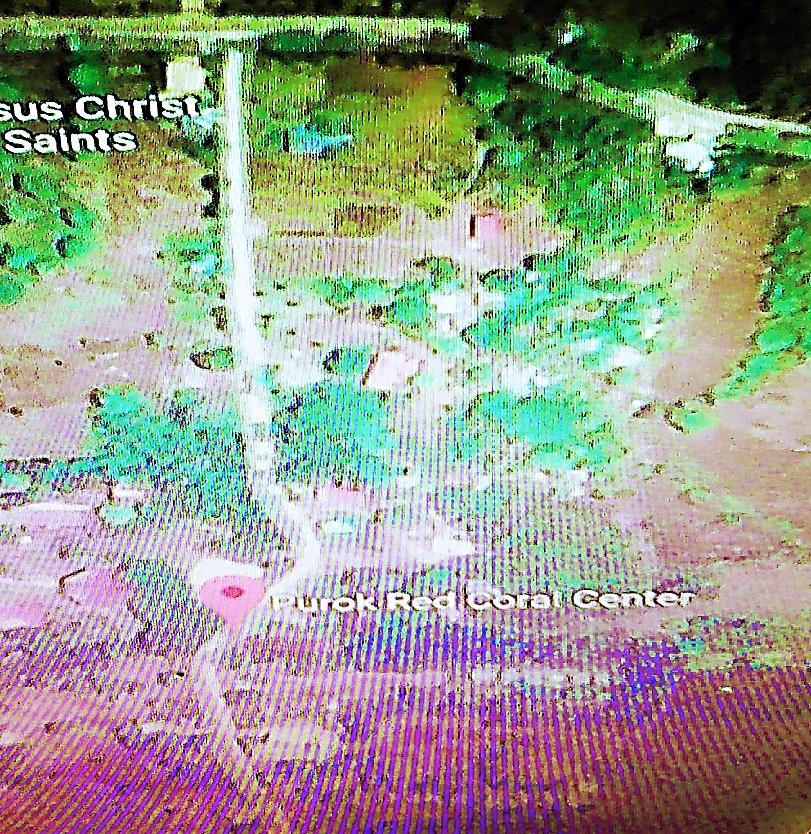 FOOD FOR THOUGHT:“MAKE EVERY MOMENT SPECIAL AND CHERISH LIFE FOREVER.”THEMESFor more information and questions, you can send your message to our e-mail address at purokredcorallaray@gmail.com. Thank you!PUROK RED CORAL OFFICIALSHON. LIZARDO Y. MIRAMBELPurok AdviserMR. RIFE D. AVENIDOPurok PresidentMRS. AMALIA L. YPILPurok Vice – PresidentMRS. MIRASOL S. TAÑARAPurok SecretaryMRS. ROWENA V. DADULPurok TreasurerMS. ELENITA V. URSABIAPurok AuditorMRS. MARILUNA A. URSABIACommittee Chair, Health and EducationMR. DOMINGO P. YSULANCommittee Chair, Agriculture and LivelihoodMRS. PERLIE T. YSULANCommittee Chair, EducationMRS. MARIA G. ORTEGACommittee Chair, Urban Planning and Solid Waste ManagementMR. RUBEN D. BERNALCommittee Chair, Peace and Order and Environmental ProtectionMRS. AMALIA L. YPILCommittee Chair, Women and Child ProtectionMS. LORNA V. GESTACommittee Chair, TourismMR. DENNIS V. URSABIACommittee Chair, InfrastructureMR. GLEN V. ROMAGOSCommittee Chair, Sports and Youth DevelopmentMRS. MARIFEL O. ABELLACommittee Chair, Finance, Budget, and AppropriationMR. ERWIN C. VILLEGASCommittee Chair, Disaster Risk and Reduction ManagementDiscover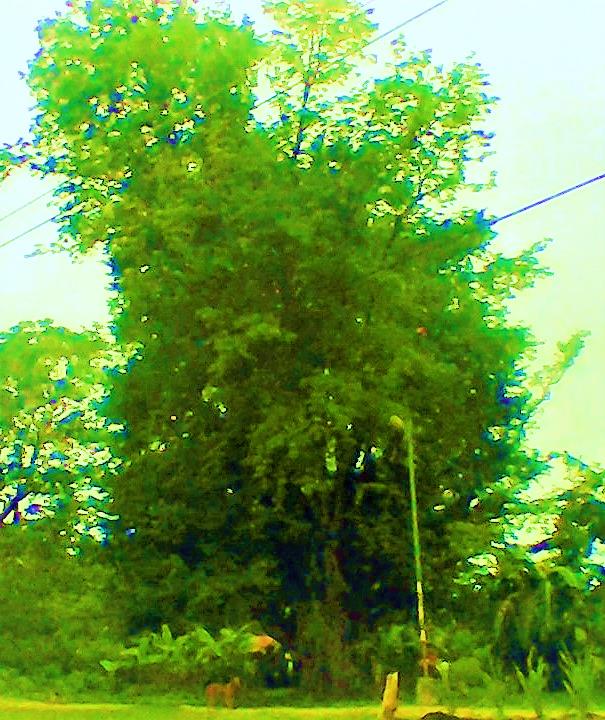 DiscoverConverge your mind with inspiring thoughts that will make your heart a desirable action to speed up the sleeping soul within you. Yes! It’s you who is the spirit of making a remarkable history in our beloved purok. How to make a logo?          In making a logo, you must consider the following factors which are the people, place and its history, and the goal. Here are some tips to come up with a meaningful logo.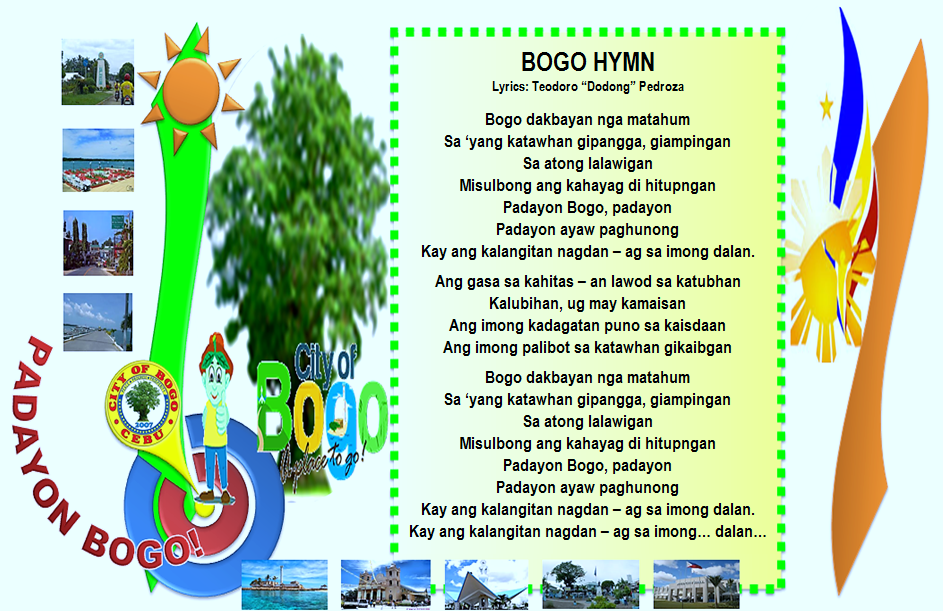 The song “Bogo Hymn” tells how Bogohanons really have the spirit of courage to continue living a life for the better as the line says, “Padayon Bogo” and how the people nurture the beloved hometown where the historical tree has grown on the place. The lone bogo tree signifies the people and the dream. FOOD FOR THOUGHT:“CHERISH THE GIFT THAT GOD GAVE UNTO US.”THEMESFor more information and questions, you can send your message to our e-mail address at purokredcorallaray@gmail.com. Thank you!THE LOGO AND ITS MEANING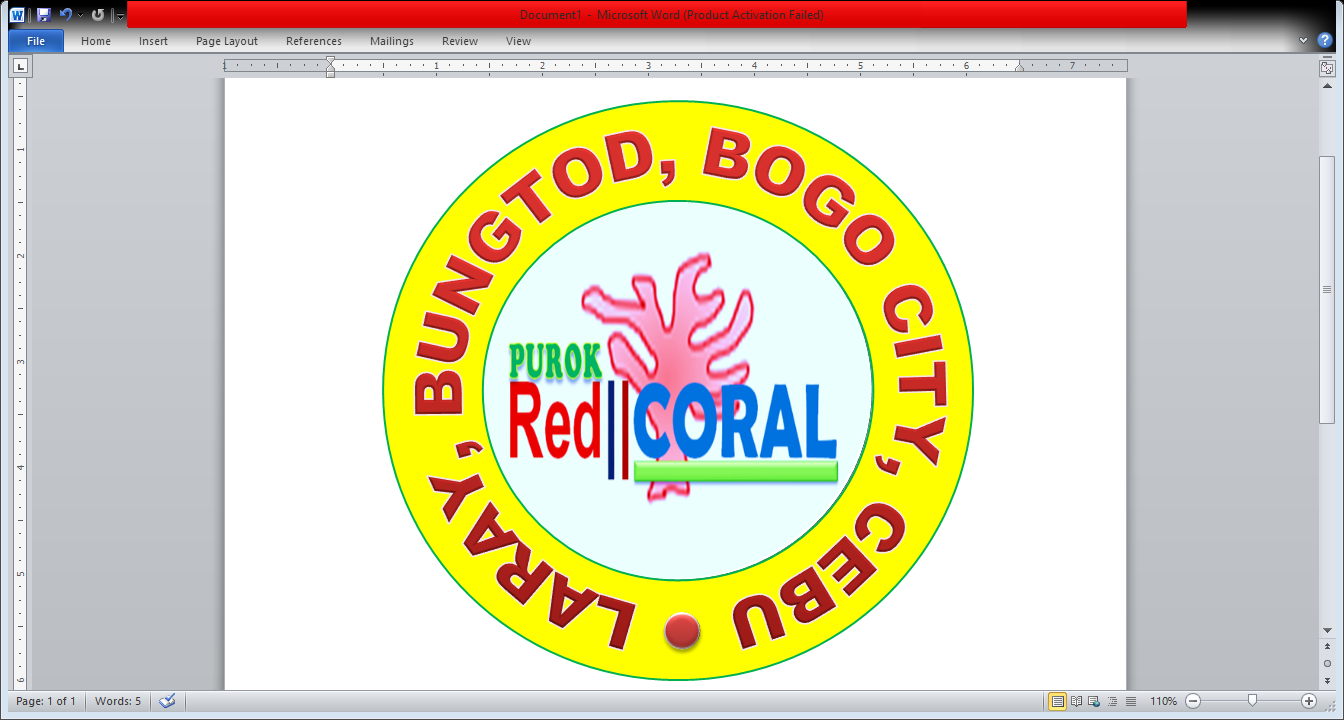 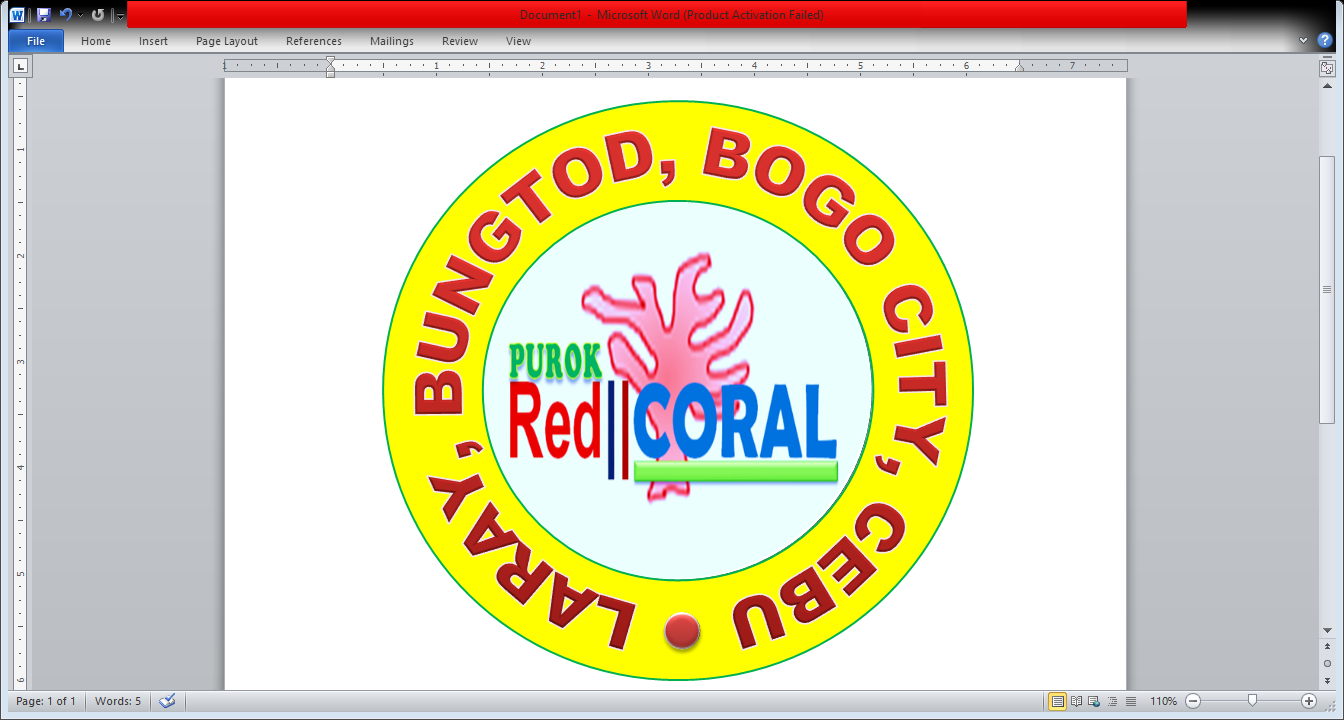 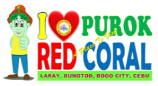 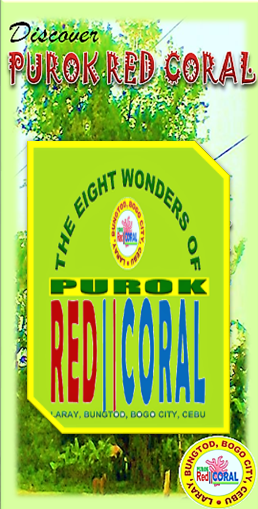 DiscoverConverge your mind with inspiring thoughts that will make your heart a desirable action to speed up the sleeping soul within you. Yes! It’s you who is the spirit of making a remarkable history in our beloved purok. DiscoverNAME OF PUROK:PUROK RED CORALLOCATION:LARAY, BUNGTOD, BOGO CITY, CEBUTOTAL LAND AREA:69, 073.16 m² ( 743, 497.33 ft² )TOTAL DISTANCE:1.16 km ( 3, 801.71 ft. )DISTANCE FROM CORNER – CENTER:313.87 m ( 1, 029.76 ft. )TOTAL POPULATION:202CURRENTNEXT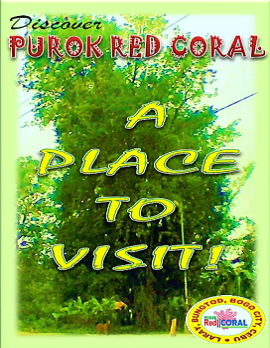 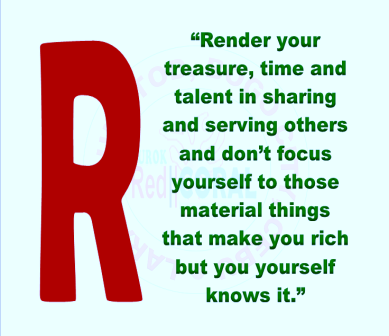 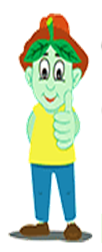 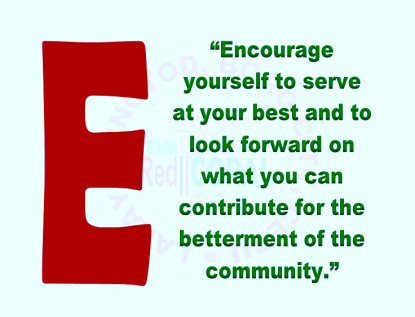 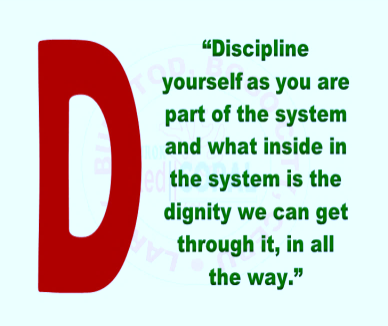 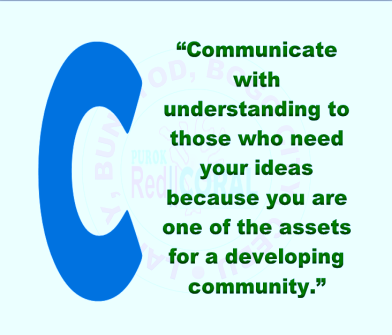 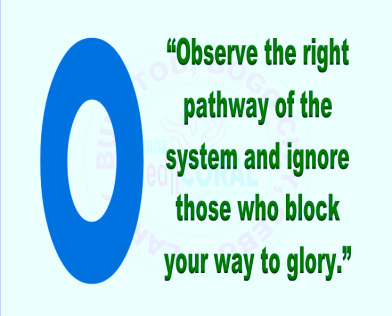 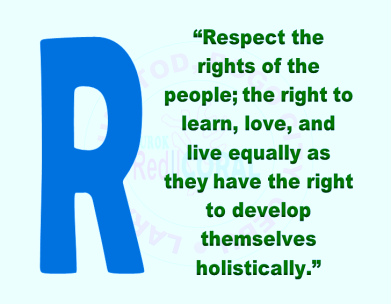 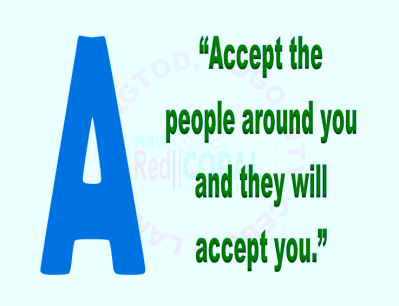 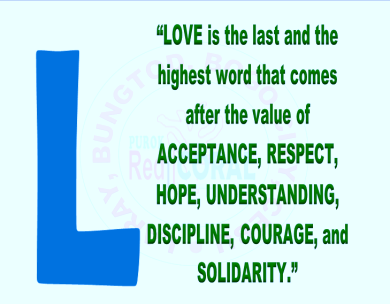 See the people living on the place. Knowing the people and their common situation and their way of living are the keys to come up with a shape and color. The meaning of the color must agree with the background of the people. Discover the history of the place. Be acquainted with the things or events in the specific place that gave a sentimental value with the natives. Translate into words, figures, and vice versa. Words can  be translated into shapes, for example, there are 29 important barangays in the City of Bogo and instead of writing them with the use of words, think for things or shapes that give significance. That’s why stars are used to represent the 29 barangays.Make it identical and exclusive. Some people are not knowledgeable with the history, and people’s background and place. To make it be known by all, put numbers that represent the year the organization was established but some can put years in the logo because not all are permanent. Then, put a place in order to be easily found by researchers and make it as your own.See the future goal. It is important to put the goal which can be identified easily by others of what the organization is all about and the future plans to set onward. For example, the three important goals in the logo of Bogo which are the peace, progress and prosperity.Organize all the subjects. The shapes, words, numbers, and colors should be in their proper and suited arrangement in order the result will be pleasant in the eyes. See to it that no something is missing.CURRENTNEXT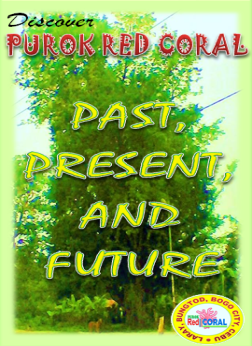 